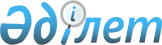 "2020-2022 жылдарға арналған аудандық бюджет туралы" Жуалы аудандық мәслихатының 2019 жылғы 20 желтоқсандағы № 57-3 шешіміне өзгерістер енгізу туралыЖамбыл облысы Жуалы аудандық мәслихатының 2020 жылғы 27 тамыздағы № 70-2 шешімі. Жамбыл облысының Әділет департаментінде 2020 жылғы 1 қыркүйекте № 4712 болып тіркелді
      Қазақстан Республикасының 2008 жылғы 4 желтоқсандағы Бюджет кодексіне және "Қазақстан Республикасындағы жергілікті мемлекеттік басқару және өзін-өзі басқару туралы" Қазақстан Республикасының 2001 жылғы 23 қаңтардағы Заңына сәйкес және "2020-2022 жылдарға арналған облыстық бюджет туралы" Жамбыл облыстық мәслихатының 2019 жылғы 13 желтоқсандағы № 41-3 шешіміне өзгерістер енгізу туралы" Жамбыл облыстық мәслихатының 2020 жылғы 13 тамыздағы № 49-2 шешімі негізінде (нормативтік құқықтық актілердің мемлекеттік тіркеу тізілімінде № 4699 болып тіркелген) Жуалы аудандық мәслихаты ШЕШІМ ҚАБЫЛДАДЫ:
      1. "2020-2022 жылдарға арналған аудандық бюджет туралы" Жуалы аудандық мәслихаттың 2019 жылғы 20 желтоқсандағы № 57-3 шешіміне (нормативтік құқықтық актілерді мемлекеттік тіркеу тізілімінде № 4471 болып тіркелген, 2019 жылдың 31 желтоқсандағы Қазақстан Республикасының нормативтік құқықтық актілерінің электронды түрдегі Эталондық бақылау банкінде жарияланған) келесідей өзгерістер енгізілсін:
      1 тармақта:
      1) тармақшада:
      "15 379 399" деген сандар "15 257 926" деген сандармен ауыстырылсын;
      "14 026 000" деген сандар "13 904 527" деген сандармен ауыстырылсын;
      2) тармақшада:
      "16 271 409" деген сандар "16 147 436" деген сандармен ауыстырылсын;
      Аталған шешімнің 1 қосымшасы осы шешімнің қосымшасына сәйкес жаңа редакцияда мазмұндалсын.
      2. Осы шешімнің орындалуына бақылау және интернет - ресурстарында жариялауды аудандық мәслихаттың әкімшілік аумақтық құрылым, аумақты әлеуметтік - экономикалық дамыту, бюджет және жергілікті салықтар мәселелері, адамдардың құқығын қорғау жөніндегі тұрақты комиссиясына жүктелсін.
      3. Осы шешім әділет органдарында мемлекеттік тіркеуден өткен күннен бастап күшіне енеді және 2020 жылдың 1 қаңтарынан қолданысқа енгізіледі. 2020 жылға арналған аудандық бюджет
					© 2012. Қазақстан Республикасы Әділет министрлігінің «Қазақстан Республикасының Заңнама және құқықтық ақпарат институты» ШЖҚ РМК
				
      Жуалы аудандық

      мәслихат хатшысы

Е. Тлеубеков
Жуалы аудандық мәслихатының
2020 жылғы 27 тамыздағы
№ 70-2 шешіміне қосымшаЖуалы аудандық мәслихатының
2019 жылғы 20 желтоқсандағы
№ 57-3 шешіміне 1 қосымша
Санаты
Санаты
Санаты
Санаты
Санаты
Сомасы, (мың теңге)
Атауы
Атауы
Атауы
Атауы
Атауы
Сомасы, (мың теңге)
Сыныбы
Сыныбы
Сыныбы
Сыныбы
Ішкі сыныбы
Сомасы, (мың теңге)
1
2
2
3
4
5
1. КІРІС
15 257 926
1
Салықтық түсімдер
1 316 807
01
01
Табыс салығы
251 611
1
Корпоративтік табыс салығы
30 000
2
Жеке табыс салығы
221 611
03
03
Әлеуметтік салық
256 250
1
Әлеуметтік салық
256 250
04
04
Меншікке салынатын салықтар
793 546
1
Мүлікке салынатын салықтар
789 546
5
Біріңғай жер салығы
4 000
05
05
Тауарларға, жұмыстарға және қызметтерге салынатын iшкi салықтар
6 300
2
Акциздер
2 300
3
Табиғи және басқада ресурстарды пайдаланғаны үшiн түсетiн түсiмдер
1 400
4
Кәсіпкерлік және кәсіби қызметті жүргізгені үшін алынатын алымдар
2 600
07
07
Басқа да салықтар
100
1
Басқа да салықтар
100
08
08
Заңдық мәнді іс-әрекеттерді жасағаны және (немесе) оған уәкілеттігі бар мемлекеттік органдар немесе лауазымды адамдар құжаттар бергені үшін алынатын міндетті төлемдер
9 000
1
Мемлекеттік баж
9 000
2
Салықтық емес түсімдер
22 100
01
01
Мемлекеттік меншіктен түсетін кірістер
1 900
1
Мемлекеттік кәсіпорындардың таза кірісі бөлігінің түсімдері
100
5
Мемлекет меншігіндегі мүлікті жалға беруден түсетін кірістер
1 800
04
04
Мемлекеттік бюджеттен қаржыландырылатын, сондай-ақ Қазақстан Республикасы Ұлттық Банкінің бюджетінен (шығыстар сметасынан) ұсталатын және қаржыландырылатын мемлекеттік мекемелер салатын айыппұлдар, өсімпұлдар, санкциялар, өндіріп алулар
2 000
1
Мұнай секторы ұйымдарынан түсетін түсімдерді қоспағанда, мемлекеттік бюджеттен қаржыландырылатын, сондай-ақ Қазақстан Республикасы Ұлттық Банкінің бюджетінен (шығыстар сметасынан) ұсталатын және қаржыландырылатын мемлекеттік мекемелер салатын айыппұлдар, өсімпұлдар, санкциялар, өндіріп алулар
2 000
06
06
Өзге де салықтық емес түсiмдер
18 200
1
Өзге де салықтық емес түсiмдер
18 200
3
Негізгі капиталды сатудан түсетін түсімдер
14 492
01
01
Мемлекеттік мекемелерге бекітілген мемлекеттік мүлікті сату 
2 228
1
Мемлекеттік мекемелерге бекітілген мемлекеттік мүлікті сату
2 228
03
03
Жерді және материалдық емес активтерді сату
12 264
1
Жерді сату
11 864
2
Материалдық емес активтерді сату
400
4
Трансферттердің түсімдері
13 904 527
02
02
Мемлекеттiк басқарудың жоғары тұрған органдарынан түсетiн трансферттер
13 904 527
2
Облыстық бюджеттен түсетiн трансферттер
13 904 527
Функционалдық топ
Функционалдық топ
Функционалдық топ
Функционалдық топ
Функционалдық топ
Сомасы (мың теңге)
Бюджеттік бағдарламалардың әкімшісі
Бюджеттік бағдарламалардың әкімшісі
Бюджеттік бағдарламалардың әкімшісі
Сомасы (мың теңге)
Бағдарлама
Бағдарлама
Бағдарлама
Бағдарлама
Атауы
Атауы
Атауы
Атауы
Атауы
1
1
1
1
2
3
II. ШЫҒЫНДАР
16 147 436
01
01
Жалпы сипаттағы мемлекеттiк қызметтер
693 177
112
Аудан (облыстық маңызы бар қала) мәслихатының аппараты
33 473
001
Аудан (облыстық маңызы бар қала) мәслихатының қызметін қамтамасыз ету жөніндегі қызметтер
32 803
003
Мемлекеттік органның күрделі шығыстары
670
122
Аудан (облыстық маңызы бар қала) әкімінің аппараты
124 380
001
Аудан (облыстық маңызы бар қала) әкімінің қызметін қамтамасыз ету жөніндегі қызметтер
122 541
003
Мемлекеттік органның күрделі шығыстары
1 839
452
Ауданның (облыстық маңызы бар қаланың) қаржы бөлімі
62 603
001
Ауданның (облыстық маңызы бар қаланың) бюджетін орындау және коммуналдық меншігін басқару саласындағы мемлекеттік саясатты іске асыру жөніндегі қызметтер
29 985
003
Салық салу мақсатында мүлікті бағалауды жүргізу
1 228
010
Жекешелендіру, коммуналдық меншікті басқару, жекешелендіруден кейінгі қызмет және осыған байланысты дауларды реттеу
500
018
Мемлекеттік органның күрделі шығыстары
543
113
Төменгі тұрған бюджеттерге берілетін нысаналы ағымдағы трансферттер
30 347
453
Ауданның (облыстық маңызы бар қаланың) экономика және бюджеттік жоспарлау бөлімі
23 604
001
Экономикалық саясатты, мемлекеттік жоспарлау жүйесін қалыптастыру және дамыту саласындағы мемлекеттік саясатты іске асыру жөніндегі қызметтер
23 394
004
Мемлекеттік органның күрделі шығыстары
210
458
Ауданның (облыстық маңызы бар қаланың) тұрғын үй-коммуналдық шаруашылығы, жолаушылар көлігі және автомобиль жолдары бөлімі
436 469
001
Жергілікті деңгейде тұрғын үй-коммуналдық шаруашылығы, жолаушылар көлігі және автомобиль жолдары саласындағы мемлекеттік саясатты іске асыру жөніндегі қызметтер
14 718
113
Төменгі тұрған бюджеттерге берілетін нысаналы ағымдағы трансферттер
421 751
494
Ауданның (облыстық маңызы бар қаланың) кәсіпкерлік және өнеркәсіп бөлімі
12 648
001
Жергілікті деңгейде кәсіпкерлікті және өнеркәсіпті дамыту саласындағы мемлекеттік саясатты іске асыру жөніндегі қызметтер
12 048
003
Мемлекеттік органның күрделі шығыстары
600
02
02
Қорғаныс
6 149
122
Аудан (облыстық маңызы бар қала) әкімінің аппараты
6 149
005
Жалпыға бірдей әскери міндетті атқару шеңберіндегі іс-шаралар
6 149
03
03
Қоғамдық тәртіп, қауіпсіздік, құқықтық, сот, қылмыстық-атқару қызметі
5 986
458
Ауданның (облыстық маңызы бар қаланың) тұрғын үй-коммуналдық шаруашылығы, жолаушылар көлігі және автомобиль жолдары бөлімі
5 986
021
Елдi мекендерде жол қозғалысы қауiпсiздiгін қамтамасыз ету
5 986
04
04
Бiлiм беру
8 973 929
464
Ауданның (облыстық маңызы бар қаланың) білім бөлімі
107 623
009
Мектепке дейінгі тәрбие мен оқыту ұйымдарының қызметін қамтамасыз ету
88 641
040
Мектепке дейінгі білім ұйымдарында мемлекеттік білім беру тапсырысын іске асыруға
18 982
464
Ауданның (облыстық маңызы бар қаланың) білім бөлімі
7 551 885
003
Жалпы білім беру
7 175 278
006
Балаларға қосымша білім беру
376 607
465
Ауданның (облыстық маңызы бар қаланың) дене шынықтыру және спорт бөлімі
206 801
017
Балалар мен жасөспірімдерге спорт бойынша қосымша білім беру
206 801
466
Ауданның (облыстық маңызы бар қаланың) сәулет, қала құрылысы және құрылыс бөлімі
178 679
021
Бастауыш, негізгі орта және жалпы орта білім беру объектілерін салу және реконструкциялау
178 679
464
Ауданның (облыстық маңызы бар қаланың) білім бөлімі
928 941
001
Жергіліктті деңгейде білім беру саласындағы мемлекеттік саясатты іске асыру жөніндегі қызметтер
20 496
005
Ауданның (облыстық маңызы бар қаланың) мемлекеттік білім беру мекемелер үшін оқулықтар мен оқу-әдiстемелiк кешендерді сатып алу және жеткізу
230 500
007
Аудандық (қалалалық) ауқымдағы мектеп олимпиадаларын және мектептен тыс іс-шараларды өткiзу
200
015
Жетім баланы (жетім балаларды) және ата-аналарының қамқорынсыз қалған баланы (балаларды) күтіп-ұстауға қамқоршыларға (қорғаншыларға) ай сайынға ақшалай қаражат төлемі
14 346
023
Әдістемелік жұмыс
49 098
029
Балалар мен жасөспірімдердің психикалық денсаулығын зерттеу және халыққа психологиялық-медициналық-педагогикалық консультациялық көмек көрсету
25 396
067
Ведомстволық бағыныстағы мемлекеттік мекемелер мен ұйымдардың күрделі шығыстары
197 763
113
Төменгі тұрған бюджеттерге берілетін нысаналы ағымдағы трансферттер
391 142
06
06
Әлеуметтiк көмек және әлеуметтiк қамсыздандыру
2 118 933
451
Ауданның (облыстық маңызы бар қаланың) жұмыспен қамту және әлеуметтік бағдарламалар бөлімі
1 056 998
005
Мемлекеттік атаулы әлеуметтік көмек
1 056 998
464
Ауданның (облыстық маңызы бар қаланың) білім бөлімі
16 133
030
Патронат тәрбиешілерге берілген баланы (балаларды) асырап бағу
16 133
451
Ауданның (облыстық маңызы бар қаланың) жұмыспен қамту және әлеуметтік бағдарламалар бөлімі
925 240
002
Жұмыспен қамту бағдарламасы
697 799
004
Ауылдық жерлерде тұратын денсаулық сақтау, білім беру, әлеуметтік қамтамасыз ету, мәдениет, спорт және ветеринар мамандарына отын сатып алуға Қазақстан Республикасының заңнамасына сәйкес әлеуметтік көмек көрсету
35 560
006
Тұрғын үйге көмек көрсету
576
007
Жергілікті өкілетті органдардың шешімі бойынша мұқтаж азаматтардың жекелеген топтарына әлеуметтік көмек
49 507
010
Үйден тәрбиеленіп оқытылатын мүгедек балаларды материалдық қамтамасыз ету
4 242
014
Мұқтаж азаматтарға үйде әлеуметтік көмек көрсету
32 635
017
Оңалтудың жеке бағдарламасына сәйкес мұқтаж мүгедектердi мiндеттi гигиеналық құралдармен қамтамасыз ету, қозғалуға қиындығы бар бірінші топтағы мүгедектерге жеке көмекшінің және есту бойынша мүгедектерге қолмен көрсететiн тіл маманының қызметтерін ұсыну
35 293
023
Жұмыспен қамту орталықтарының қызметін қамтамасыз ету
69 628
451
Ауданның (облыстық маңызы бар қаланың) жұмыспен қамту және әлеуметтік бағдарламалар бөлімі
120 562
001
Жергілікті деңгейде халық үшін әлеуметтік бағдарламаларды жұмыспен қамтуды қамтамасыз етуді іске асыру саласындағы мемлекеттік саясатты іске асыру жөніндегі қызметтер
39 462
011
Жәрдемақыларды және басқа да әлеуметтік төлемдерді есептеу, төлеу мен жеткізу бойынша қызметтерге ақы төлеу
14 000
021
Мемлекеттік органның күрделі шығыстары
1 032
050
Қазақстан Республикасында мүгедектердің құқықтарын қамтамасыз ету және өмір сүру сапасын жақсарту
19 409
054
Үкіметтік емес ұйымдарда мемлекеттік әлеуметтік тапсырысты орналастыру
37 045
113
Төменгі тұрған бюджеттерге берілетін нысаналы ағымдағы трансферттер
9 614
07
07
Тұрғын үй-коммуналдық шаруашылық
1 510 515
458
Ауданның (облыстық маңызы бар қаланың) тұрғын үй-коммуналдық шаруашылығы, жолаушылар көлігі және автомобиль жолдары бөлімі
185 880
003
Мемлекеттік тұрғын үй қорын сақтауды ұйымдастыру
4 000
004
Азаматтарды жекелеген санаттарын тұрғын үймен қамтамасыз ету 
9 500
070
Қазақстан Республикасында төтенше жағдай режимінде коммуналдық қызметтерге ақы төлеу бойынша халықтың төлемдерін өтеу
172 380
466
Ауданның (облыстық маңызы бар қаланың) сәулет, қала құрылысы және құрылыс бөлімі
8 731
004
'Инженерлік-коммуникациялық инфрақұрылымды жобалау, дамыту және (немесе) жайластыру
8 731
458
Ауданның (облыстық маңызы бар қаланың) тұрғын үй-коммуналдық шаруашылығы, жолаушылар көлігі және автомобиль жолдары бөлімі
1 185 424
012
Сумен жабдықтау және су бұру жүйесінің жұмыс істеуі
209 033
026
Ауданның (облыстық маңызы бар қаланың) коммуналдық меншігіндегі жылу жүйелерін қолдануды ұйымдастыру
8 000
058
Елді мекендердегі сумен жабдықтау және су бұру жүйелерін дамыту
968 391
466
Ауданның (облыстық маңызы бар қаланың) сәулет, қала құрылысы және құрылыс бөлімі
8 568
005
Коммуналдық шаруашылығын дамыту
5 704
058
Елді мекендердегі сумен жабдықтау және су бұру жүйелерін дамыту
2 864
458
Ауданның (облыстық маңызы бар қаланың) тұрғын үй-коммуналдық шаруашылығы, жолаушылар көлігі және автомобиль жолдары бөлімі
121 912
016
Елдi мекендердiң санитариясын қамтамасыз ету
25 753
018
Елдi мекендердi абаттандыру және көгалдандыру
96 159
08
08
Мәдениет, спорт, туризм және ақпараттық кеңістiк
599 437
455
Ауданның (облыстық маңызы бар қаланың) мәдениет және тілдерді дамыту бөлімі
276 278
003
Мәдени-демалыс жұмысын қолдау
248 717
009
Тарихи-мәдени мұра ескерткіштерін сақтауды және оларға қол жетімділікті қамтамасыз ету
27 561
466
Ауданның (облыстық маңызы бар қаланың) сәулет, қала құрылысы және құрылыс бөлімі
11 540
011
Мәдениет объектілерін дамыту
11 540
465
Ауданның (облыстық маңызы бар қаланың) дене шынықтыру және спорт бөлімі
33 583
001
Жергілікті деңгейде дене шынықтыру және спорт саласындағы мемлекеттік саясатты іске асыру жөніндегі қызметтер
14 150
004
Мемлекеттік органның күрделі шығыстары
400
005
Ұлттық және бұқаралық спорт түрлерін дамыту
2 515
006
Аудандық (облыстық маңызы бар қалалық) деңгейде спорттық жарыстар өткiзу
4 018
007
Әртүрлi спорт түрлерi бойынша аудан (облыстық маңызы бар қала) құрама командаларының мүшелерiн дайындау және олардың облыстық спорт жарыстарына қатысуы
10 000
032 
Ведомствалық бағыныстағы мемлекеттік мекемелер мен ұйымдарының күрделі шығыстары 
2 500
466
Ауданның (облыстық маңызы бар қаланың) сәулет, қала құрылысы және құрылыс бөлімі
3 058
008
Cпорт объектілерін дамыту
3 058
455
Ауданның (облыстық маңызы бар қаланың) мәдениет және тілдерді дамыту бөлімі
117 668
006
Аудандық (қалалық) кiтапханалардың жұмыс iстеуi
117 165
007
Мемлекеттiк тiлдi және Қазақстан халқының басқа да тiлдерін дамыту
503
456
Ауданның (облыстық маңызы бар қаланың) ішкі саясат бөлімі
35 000
002
Мемлекеттік ақпараттық саясат жүргізу жөніндегі қызметтер
35 000
455
Ауданның (облыстық маңызы бар қаланың) мәдениет және тілдерді дамыту бөлімі
34 245
001
Жергілікті деңгейде тілдерді және мәдениетті дамыту саласындағы мемлекеттік саясатты іске асыру жөніндегі қызметтер
12 995
010
Мемлекеттік органның күрделі шығыстары
250
032
Ведомстволық бағыныстағы мемлекеттік мекемелер мен ұйымдардың күрделі шығыстары
21 000
456
Ауданның (облыстық маңызы бар қаланың) ішкі саясат бөлімі
88 065
001
Жергілікті деңгейде ақпарат, мемлекеттілікті нығайту және азаматтардың әлеуметтік сенімділігін қалыптастыру саласында мемлекеттік саясатты іске асыру жөніндегі қызметтер
35 235
003
Жастар саясаты саласында іс-шараларды іске асыру
49 380
006
Мемлекеттік органның күрделі шығыстары
3 450
09
09
Отын-энергетика кешені және жер қойнауын пайдалану саласындағы өзге де қызметтер
673 294
458
Ауданның (облыстық маңызы бар қаланың) сәулет, қала құрылысы және құрылыс бөлімі
673 294
036
Газ тасымалдау жүйесін дамыту
673 294
10
10
Ауыл, су, орман, балық шаруашылығы, ерекше қорғалатын табиғи аумақтар, қоршаған ортаны және жануарлар дүниесін қорғау, жер қатынастары
144 134
462
Ауданның (облыстық маңызы бар қаланың) ауыл шаруашылығы бөлімі
40 140
001
Жергілікте деңгейде ауыл шаруашылығы саласындағы мемлекеттік саясатты іске асыру жөніндегі қызметтер
19 959
006
Мемлекеттік органның күрделі шығыстары
700
113
Төменгі тұрған бюджеттерге берілетін нысаналы ағымдағы трансферттер
19 481
473
Ауданның (облыстық маңызы бар қаланың) ветеринария бөлімі
48 839
001
Жергілікті деңгейде ветеринария саласындағы мемлекеттік саясатты іске асыру жөніндегі қызметтер
6 204 
005
Мал көмінділерінің (биотермиялық шұңқырлардың) жұмыс істеуін қамтамасыз ету
1 606
006
Ауру жануарларды санитарлық союды ұйымдастыру
2 244
007
Қаңғыбас иттер мен мысықтарды аулауды және жоюды ұйымдастыру
1 550
009
Жануарлардың энзоотиялық аурулары бойынша ветеринариялық іс-шараларды жүргізу
6 773
010
Ауыл шаруашылығы жануарларын сәйкестендіру жөніндегі іс-шараларды өткізу
6 724
011
Эпизоотияға қарсы іс-шаралар жүргізу
23 738
463
Ауданның (облыстық маңызы бар қаланың) жер қатынастары бөлімі
28 094
001
Аудан (облыстық маңызы бар қала) аумағында жер қатынастарын реттеу саласындағы мемлекеттік саясатты іске асыру жөніндегі қызметтер
17 894
002
Ауыл шаруашылығы алқаптарын бір түрден екіншісіне ауыстыру жұмыстары
1 500
003
Елдi мекендердi жер-шаруашылық орналастыру
6 200
006
Аудандардың, облыстық маңызы бар, аудандық маңызы бар қалалардың, кенттердiң, ауылдардың, ауылдық округтердiң шекарасын белгiлеу кезiнде жүргiзiлетiн жерге орналастыру
2 500
453
Ауданның (облыстық маңызы бар қаланың) экономика және бюджеттік жоспарлау бөлімі
27 061
099
Мамандарға әлеуметтік қолдау көрсету жөніндегі шараларды іске асыру
27 061
11
11
Өнеркәсiп, сәулет, қала құрылысы және құрылыс қызметі
63 426
466
Ауданның (облыстық маңызы бар қаланың) сәулет, қала құрылысы және құрылыс бөлімі
 63 426
001
Құрылыс, облыс қалаларының, аудандарының және елді мекендерінің сәулеттік бейнесін жақсарту саласындағы мемлекеттік саясатты іске асыру және ауданның (облыстық маңызы бар қаланың) аумағын оңтайла және тиімді қала құрылыстық игеруді қамтамасыз ету жөніндегі қызметтер
22 188
015
Мемлекеттік органның күрделі шығыстары
2 334
013
Аудан аумағында қала құрылысын дамытудың кешенді схемаларын, аудандық (облыстық) маңызы бар қалалардың, кенттердің және өзге де ауылдық елді мекендердің бас жоспарларын әзірлеу
38 904
12
12
Көлiк және коммуникация
75 141
458
Ауданның (облыстық маңызы бар қаланың) тұрғын үй-коммуналдық шаруашылығы, жолаушылар көлігі және автомобиль жолдары бөлімі
75 141
023
Автомобиль жолдарының жұмыс істеуін қамтамасыз ету
29 259
051
Көлiк инфрақұрылымының басым жобаларын іске асыру
45 882
13
13
Басқалар
53 519
458
Ауданның (облыстық маңызы бар қаланың) тұрғын үй-коммуналдық шаруашылығы, жолаушылар көлігі және автомобиль жолдары бөлімі
30 519
055
"Бизнестің жол картасы-2020" бизнесті қолдау мен дамытудың мемлекеттік бағдарламасы шеңберінде индустриялық инфрақұрылымды дамыту
30 519
452
Ауданның (облыстық маңызы бар қаланың) қаржы бөлімі
23 000
012
Ауданның (облыстық маңызы бар қаланың) жергілікті атқарушы органының резерві
23 000
14
14
Борышқа қызмет көрсету
43
452
Ауданның (облыстық маңызы бар қаланың) қаржы бөлімі
43 
013
Жергілікті атқарушы органдардың облыстық бюджеттен қарыздар бойынша сыйақылар мен өзгеде төлемдерді төлеу бойынша борышына қызмет көрсету
43
15
15
Трансферттер
1 229 753
452
Ауданның (облыстық маңызы бар қаланың) қаржы бөлімі
1 229 753
006
Мамандарды әлеуметтік қолдау шараларын іске асыру үшін бюджеттік кредиттер
22 466
024
Заңнаманы өзгертуге байланысты жоғары тұрған бюджеттің шығындарын өтеуге төменгі тұрған бюджеттен ағымдағы нысаналы трансферттер
93 643
038
Субвенциялар
1 113 644
III. ТАЗА БЮДЖЕТТІК КРЕДИТ БЕРУ
370 272
Бюджеттік кредиттер
398 849
06
06
Әлеуметтік көмек және әлеуметтік қамсыздандыру
311 366
458
Ауданның (облыстық маңызы бар қаланың) тұрғын үй-коммуналдық шаруашылығы, жолаушылар көлігі және автомобиль жолдары бөлімі
219 395
088
Жұмыспен қамту жол картасы шеңберінде шараларды қаржыландыру үшін аудандық маңызы бар қаланың, ауылдың, кенттің, ауылдық округтің бюджеттеріне кредит беру
219 395
462
Ауданның (облыстық маңызы бар қаланың) ауыл шаруашылығы бөлімі
91 971
088
Жұмыспен қамту жол картасы шеңберінде шараларды қаржыландыру үшін аудандық маңызы бар қаланың, ауылдың, кенттің, ауылдық округтің бюджеттеріне кредит беру
91 971
10
10
Ауыл, су, орман, балық шаруашылығы, ерекше қорғалатын табиғи аумақтар, қоршаған ортаны және жануарлар дүниесін қорғау, жер қатынастары
87 483
453
Ауданның (облыстық маңызы бар қаланың) экономика және бюджеттік жоспарлау бөлімі
87 483
006
Мамандарды әлеуметтік қолдау шараларын іске асыру үшін бюджеттік кредиттер
87 483
Санаты
Санаты
Санаты
Атауы
Сомасы (мың теңге)
Сыныбы
Сыныбы
Сыныбы
Сомасы (мың теңге)
Ішкі сыныбы
Ішкі сыныбы
Сомасы (мың теңге)
5
5
Бюджеттік кредиттерді өтеу
28 577
01
Бюджеттік кредиттерді өтеу
28 577
1
Мемлекеттік бюджеттен берілген бюджеттік кредиттерді өтеу
28 577
Фунционалдық топ
Фунционалдық топ
Фунционалдық топ
Фунционалдық топ
Фунционалдық топ
Сомасы (мың теңге)
Бюджеттік бағдарламалардың әкімшісі
Бюджеттік бағдарламалардың әкімшісі
Бюджеттік бағдарламалардың әкімшісі
Сомасы (мың теңге)
Бағдарлама
Бағдарлама
Сомасы (мың теңге)
Атауы
Сомасы (мың теңге)
1
1
1
1
2
3
IV. ҚАРЖЫ АКТИВТЕРІМЕН ОПЕРАЦИЯЛАР БОЙЫНША САЛЬДО
0
Қаржы активтерді сатып алу
0
Мемлекеттік қаржы активтерін сатудан түсетін түсімдер
0
V. БЮДЖЕТ ТАПШЫЛЫҒЫ (ПРОФИЦИТЫ)
-1 259 782
VI. БЮДЖЕТ ТАПШЫЛЫҒЫН ҚАРЖЫЛАНДЫРУ (ПРОФИЦИТІН ПАЙДАЛАНУ)
1 259 782
Санаты
Санаты
Санаты
Санаты
Атауы
Сомасы (мың теңге)
Сыныбы
Сыныбы
Сыныбы
Сомасы (мың теңге)
Ішкі сыныбы
Ішкі сыныбы
Сомасы (мың теңге)
7
7
Қарыздар түсімі
1 244 873
01
Мемлекеттік ішкі қарыздар
1 244 873
2
Қарыз алу келісім-шарттары
1 244 873
Функционалдық топ
Функционалдық топ
Функционалдық топ
Функционалдық топ
Функционалдық топ
Сомасы (мың теңге)
Бюджеттік бағдарламалардың әкімшісі
Бюджеттік бағдарламалардың әкімшісі
Бюджеттік бағдарламалардың әкімшісі
Сомасы (мың теңге)
Бағдарлама
Бағдарлама
Сомасы (мың теңге)
Атауы
Сомасы (мың теңге)
1
1
1
1
2
3
16
16
Қарыздарды өтеу
28 577
452
Ауданның (облыстық маңызы бар қаланың) қаржы бөлімі
28 577
008
Жергілікті атқарушы органның жоғары тұрған бюджет алдындағы борышын өтеу
28 577
08
08
Бюджет қаражаттарының қолданылатын қалдықтары
43 486